Tema: Ser indígena en GuatemalaVamos a organizar un viaje por Guatemala. Es un proyecto que tenéis que presentar en clase la semana que viene. Tarea: Planificad un viaje por Guatemala utilizando los enlaces siguientes.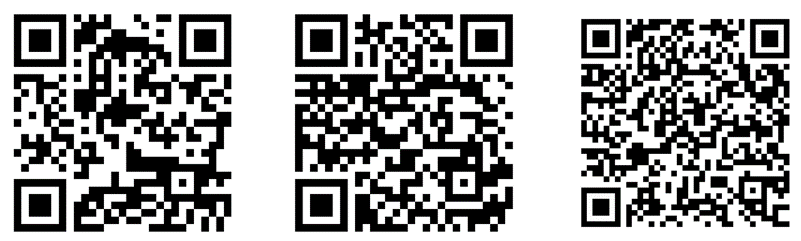 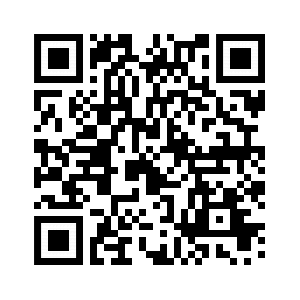 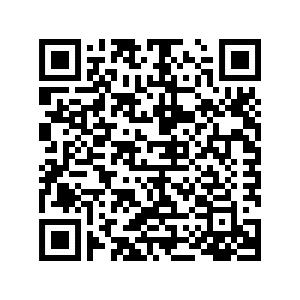 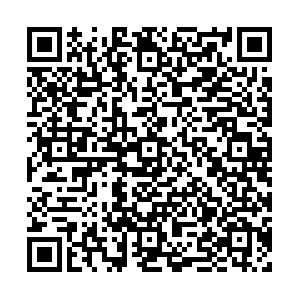 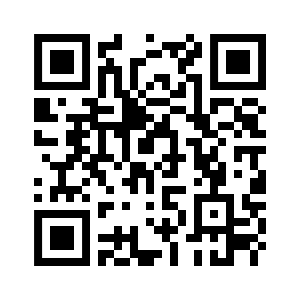 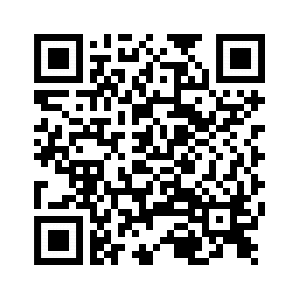 